Παιχνίδι ΣταθμώνΜια ιδέα από το Γυμνάσιο Κεραμωτής για απασχόληση των μαθητών κατά τη διάρκεια της ημέρας Σχολικού Αθλητισμού ( Οκτωβρίου)(Θα πρέπει από πριν να ξέρουμε περίπου τον αριθμό των παιδιών που θέλουν να συμμετάσχουν για να κανονιστεί ο αριθμός των σταθμών). Θα πρέπει τα παιδιά αυτά να μην εμπλέκονται εκείνη τη στιγμή σε κάποια άλλη δραστηριότητα από τις παραπάνω.Θα χρειαστούν 10 παιδιά/εθελοντές (ένα για κάθε σταθμό). Αυτά τα παιδιά θα πρέπει να είναι υπεύθυνα στο χαρακτήρα, επειδή θα αναλάβουν από μόνα τους τα πόστα (βέβαια θα τους έχουν δοθεί λεπτομερείς οδηγίες και όλο το υλικό που θα χρειαστούν). Αν θέλουν κάποιοι συνάδελφοι, μπορούν αυτοί αντί για τα παιδιά να αναλάβουν.Οι σταθμοί θα βρίσκονται σε κάποια απόσταση ο ένας από τον άλλο περιμετρικά της αυλής του σχολείου. Πχ:Σκοπός είναι να πηγαίνουν τα παιδιά από τον ένα σταθμό στον άλλο σε συγκεκριμένο χρονικό διάστημα (πχ κάθε 4-5 λεπτά), που θα ορίζεται με σφύριγμα ή κάτι άλλο. Όσο βρίσκονται στο σταθμό θα προσπαθούν να μαζέψουν βαθμούς λύνοντας ασκήσεις, απαντώντας σε ερωτήσεις, κάνοντας δραστηριότητες.Οι υπεύθυνοι των σταθμών κρατάνε βαθμολογία (πχ 1η ομάδα: 15, 2η ομάδα 23 κτλ). Η ομάδα που θα μαζέψει του περισσότερους βαθμούς καλό είναι στο τέλος να βραβευτεί (με ένα χαρτί συμμετοχής για παράδειγμα).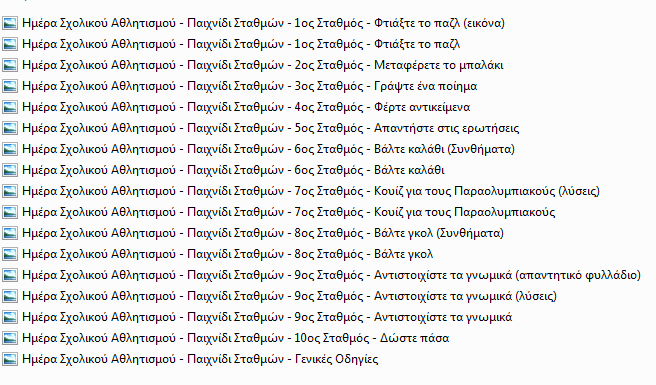 